MendeleievFait par Justin Villeneuve Charli Poulin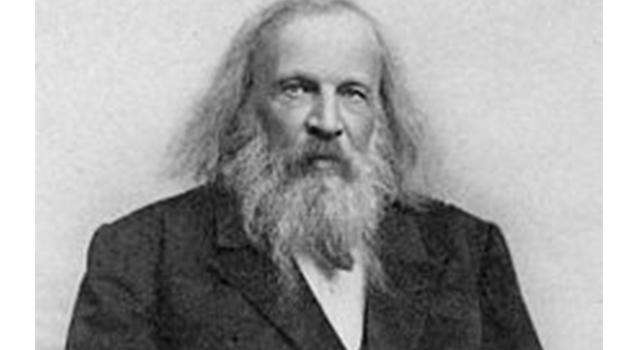 Nom au complet : Dmitri Ivanovitch MendeleivPériode de temps : De 1834 à 1907Création : Classification du tableau périodique des éléments   Nationalité : RusseSa prédiction sur le métal de l’avenir : l’aluminium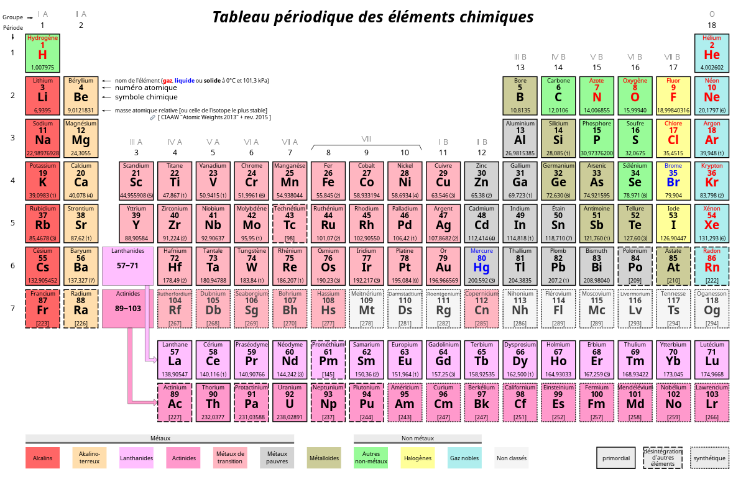 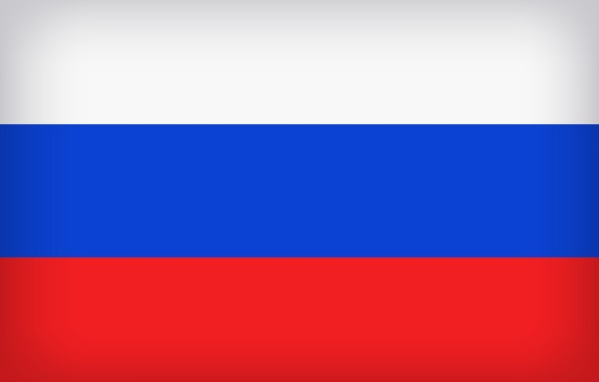 